09/11/2023BionexoRESULTADO – TOMADA DE PREÇON° 2023111TP51777HEAPAO Instituto de Gestão e Humanização – IGH, entidade de direito privado e sem fins lucrativos,classificado como Organização Social, vem tornar público o resultado da Tomada de Preços,com a finalidade de adquirir bens, insumos e serviços para o HEAPA - Hospital Estadual deAparecida de Goiânia, com endereço à Av. Diamante, s/n - St. Conde dos Arcos, Aparecida deGoiânia/GO, CEP: 74.969-210.Bionexo do Brasil LtdaRelatório emitido em 09/11/2023 07:39CompradorIGH - HUAPA - HOSPITAL DE URGÊNCIA DE APARECIDA DE GOIÂNIA (11.858.570/0004-86)AV. DIAMANTE, ESQUINA C/ A RUA MUCURI, SN - JARDIM CONDE DOS ARCOS - APARECIDA DE GOIÂNIA,GO CEP: 74969-210Relação de Itens (Confirmação)Pedido de Cotação : 321421998COTAÇÃO Nº 51777 - MANUTENÇÃO PREDIAL - HEAPA NOV/2023Frete PróprioObservações: *PAGAMENTO: Somente a prazo e por meio de depósito em conta PJ do fornecedor. *FRETE: Sóserão aceitas propostas com frete CIF e para entrega no endereço: AV. DIAMANTE, ESQUINA C/ A RUAMUCURI, JARDIM CONDE DOS ARCOS, AP DE GOIÂNIA/GO CEP: 74969210, dia e horário especificado.*CERTIDÕES: As Certidões Municipal, Estadual de Goiás, Federal, FGTS e Trabalhista devem estar regularesdesde a data da emissão da proposta até a data do pagamento. *REGULAMENTO: O processo de comprasobedecerá ao Regulamento de Compras do IGH, prevalecendo este em relação a estes termos em caso dedivergência.Tipo de Cotação: Cotação NormalFornecedor : Todos os FornecedoresData de Confirmação : TodasFaturamentoMínimoValidade daPropostaCondições dePagamentoFornecedorPrazo de EntregaFrete ObservaçõesMarlene Custodia De AraujoLagaresGOIÂNIA - GO5 dias apósconfirmação1R$ 500,000013/11/202328 ddlCIFnullEvando Lagares - (62) 3942-5787americacomercialservicos@gmail.comMais informaçõesProgramaçãode EntregaPreçoUnitário FábricaPreçoValorTotalProduto CódigoFabricante Embalagem Fornecedor Comentário JustificativaRent(%) QuantidadeUsuárioRosana DeOliveiraMouraCABO 10MMTRIFASICO 39989MarleneCustodia DeAraujoCABO PP3X10 MM -TECR$R$R$1-AVULSAAVULSAAVULSAAVULSAAVULSAnullnullnullnullnull-----50 Metros31,7500 0,00001.587,5000-PP -Lagares08/11/2023METROS11:46Rosana DeOliveiraMouraMarleneCustodia DeAraujoCABO PP 2X 2,5MM -TECCABO PP 2X 2,5MMR$R$R$770,0000234514908----100 Unidade20 Unidade1 Unidade7,7000 0,0000Lagares08/11/202311:46Rosana DeOliveiraMouraLAMPADALED 15WSOQUETE 40343E27 -- LAMPADALED 15WSOQUETEE27 -MarleneCustodia DeAraujoR$R$R$169,00008,4500 0,0000Lagares08/11/2023UNIDADEOUROLUX11:46LAVATORIOPLASTICORosana DeOliveiraMouraLAVATORIOPLASTICOMarleneCustodia DeAraujo336X28CM,8 LTSR$R$R$15,600036X28CM,8 LTS748921880815,6000 0,00003BRANCO -ASTRALagares08/11/202311:46BRANCOSOQUETEE27 4A ->SOQUETEPORCELANAE27 4A -Rosana DeOliveiraMouraSOQUETEPORCELANAE27 4A -MarleneCustodia DeAraujoR$R$R$162,000020 Unidade8,1000 0,0000DECORLUXLagares08/11/202311:46UNIDADEhttps://bionexo.bionexo.com/jsp/RelatPDC/relat_adjudica.jsp1/2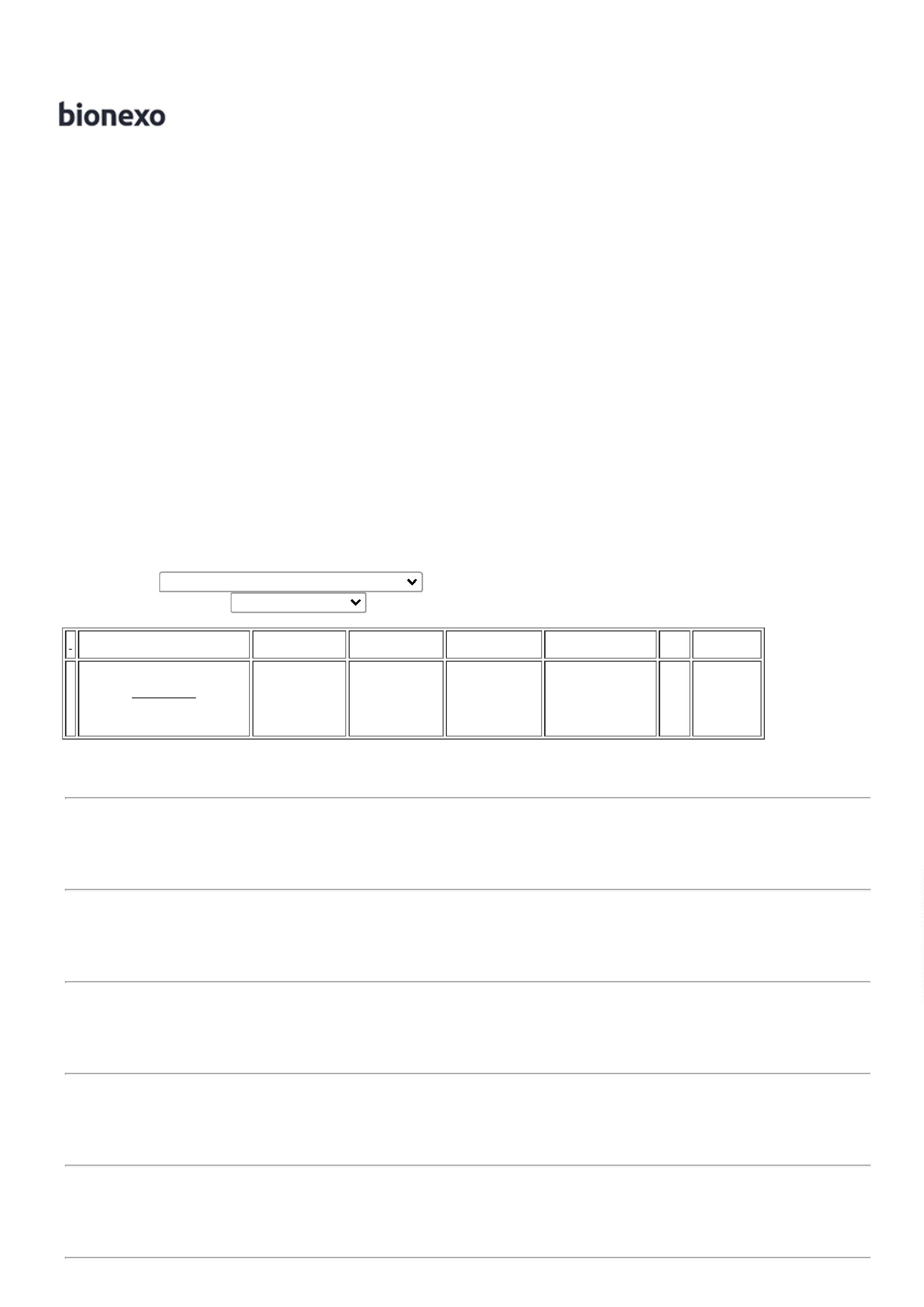 09/11/2023BionexoTotalParcial:R$1191.091.02.704,1000Total de Itens da Cotação: 5Total de Itens Impressos: 5TotalGeral:R$2.704,1000Clique aqui para geração de relatório completo com quebra de páginahttps://bionexo.bionexo.com/jsp/RelatPDC/relat_adjudica.jsp2/2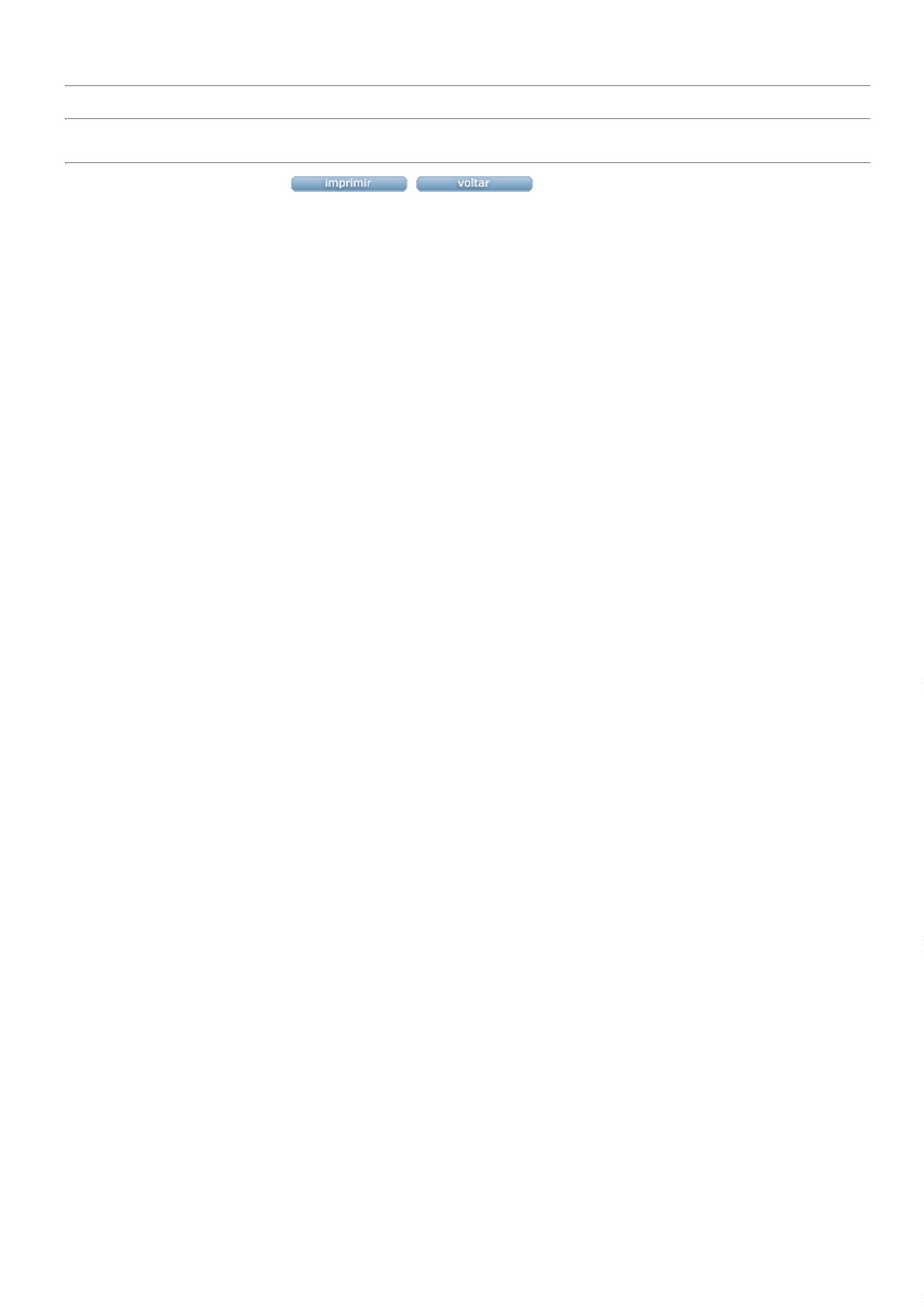 